Карта опосредованного взаимодействия педагога с обучающимися по реализации АООП с использованием различных образовательных технологий, в том числе с применением электронного обучения и дистанционных образовательных технологий*       Учесть особенности работы с учебником разными категориями обучающихся.**     Бланк с заданиями, технологическая карта, текст, фото, иллюстрации и др.***  Дифференцированное домашнее задание.****Продукт деятельности ученика (работа в тетради, заполненный бланк/анкета, фото/видео и др.).ДатаУчебный предметТема урока (занятия)Средства обученияСредства обученияСредства обученияДомашнее заданиеОбратная связь****ДатаУчебный предметТема урока (занятия)Учебник*Электронный ресурсДругие**Домашнее заданиеОбратная связь****19.12Разговоры о важномДень героев ОтечестваВидео урок https://youtu.be/wyACMwm_0QIКонкурс рисунковvyalkova_o@bk.ru Физическая культураМатематикаСложение и вычитание двузначных чисел с переходом через десятокС. 86 1 вариантВидео урокhttps://youtu.be/DbfdgHgiv1oС. 86 2 вариант  № 1,3vyalkova_o@bk.ruЧтениеСнегурочка А. СлащёвС. 90-91Презентация «Снегурочка»С. 90-91 пересказvyalkova_o@bk.ruРусскийПравописание слов с разделительным мягким знакомС. 63 упр.3,4 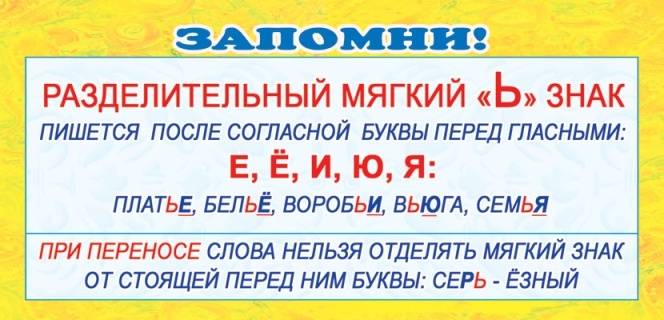 https://youtu.be/cm1Vwosk8YQ видео урокС.63 упр.5vyalkova_o@bk.ruОБЖВозникновение пожара в общественном транспорте. Правила поведение.https://youtu.be/PTGWXaSqhcQ видео ролик